Lecture Program – Aamne Samne : NET/SLET ki tayyari kaise karein ( 12.08.2021)Department of Hindi, Nowgong Girls’ College organized a Lecture Program - Aamne Samne : NET/SLET ki tayyari kaise karein on 12.08.2021. The objective of the program was to guide and motivate the students for competitive exams. Jayant Kishor Sharma, Professor, Department of Political Science, Gauhati University was the dignitary invited as a resource person for the program. Those students from Department of Hindi who have cleared NET, SLET were invited to share there success stories and guide the students. 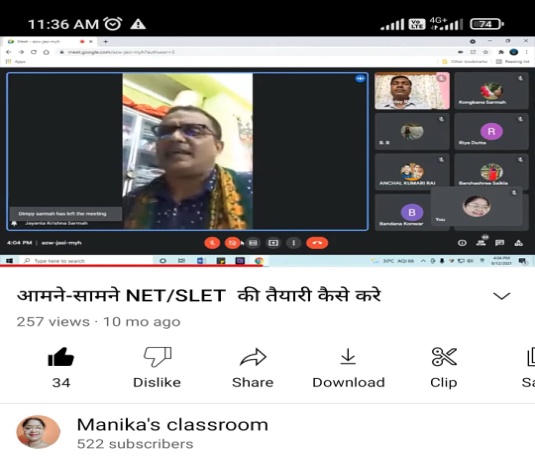 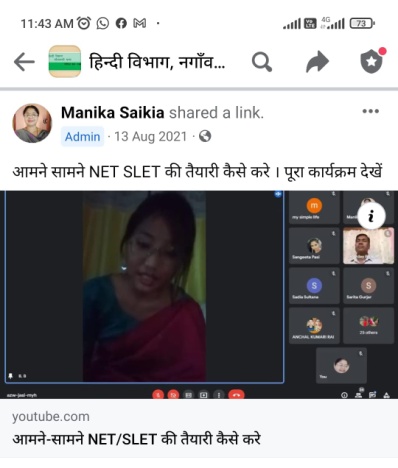 